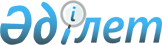 О некоторых вопросах республиканской собственностиПостановление Правительства Республики Казахстан от 11 апреля 2016 года № 201

      В соответствии с пунктом 1 статьи 114 Закона Республики Казахстан от 1 марта 2011 года «О государственном имуществе» Правительство Республики Казахстан ПОСТАНОВЛЯЕТ:



      1. Передать в установленном законодательством порядке республиканское имущество с баланса государственного учреждения «Служба государственной охраны Республики Казахстан» в оплату акций акционерного общества «Центр по специальному обеспечению Службы охраны Президента Республики Казахстан» согласно приложению к настоящему постановлению. 



      2. Комитету государственного имущества и приватизации Министерства финансов Республики Казахстан совместно со Службой государственной охраны Республики Казахстан (по согласованию) принять меры, вытекающие из настоящего постановления. 



      3. Настоящее постановление вводится в действие со дня его подписания.      Премьер-Министр

      Республики Казахстан                   К. Масимов

Приложение        

к постановлению Правительства

Республики Казахстан   

от 11 апреля 2016 года № 201

                             Перечень

      имущества, передаваемого из республиканской собственности

 в оплату акций акционерного общества «Центр по специальному

    обеспечению Службы охраны Президента Республики Казахстан»
					© 2012. РГП на ПХВ «Институт законодательства и правовой информации Республики Казахстан» Министерства юстиции Республики Казахстан
				№ п/пМесторасположениеОбщая площадь (м2)123Общежитие 1983 года постройки, расположенное по адресу: г. Астана, район Алматы, проспект Абылай хана, дом № 45, литер В, с прилегающим земельным участком площадью 0,2063 га, с нижеперечисленными квартирами:Общежитие 1983 года постройки, расположенное по адресу: г. Астана, район Алматы, проспект Абылай хана, дом № 45, литер В, с прилегающим земельным участком площадью 0,2063 га, с нижеперечисленными квартирами:Общежитие 1983 года постройки, расположенное по адресу: г. Астана, район Алматы, проспект Абылай хана, дом № 45, литер В, с прилегающим земельным участком площадью 0,2063 га, с нижеперечисленными квартирами:1.город Астана, район Алматы, проспект Абылай хана, дом № 45, квартира № 248,32.город Астана, район Алматы, проспект Абылай хана, дом № 45, квартира № 349,83.город Астана, район Алматы, проспект Абылай хана, дом № 45, квартира № 450,24.город Астана, район Алматы, проспект Абылай хана, дом № 45, квартира № 549,35.город Астана, район Алматы, проспект Абылай хана, дом № 45, квартира № 850,76.город Астана, район Алматы, проспект Абылай хана, дом № 45, квартира № 1449,07.город Астана, район Алматы, проспект Абылай хана, дом № 45, квартира № 1560,38.город Астана, район Алматы, проспект Абылай хана, дом № 45, квартира № 1748,19.город Астана, район Алматы, проспект Абылай хана, дом № 45, квартира № 2050,110.город Астана, район Алматы, проспект Абылай хана, дом № 45, квартира № 2118,412311.город Астана, район Алматы, проспект Абылай хана, дом № 45, квартира № 2217,012.город Астана, район Алматы, проспект Абылай хана, дом № 45, квартира № 2312,413.город Астана, район Алматы, проспект Абылай хана, дом № 45, квартира № 2412,414.город Астана, район Алматы, проспект Абылай хана, дом № 45, квартира № 259,015.город Астана, район Алматы, проспект Абылай хана, дом № 45, квартира № 2611,916.город Астана, район Алматы, проспект Абылай хана, дом № 45, квартира № 2711,217.город Астана, район Алматы, проспект Абылай хана, дом № 45, квартира № 2813,718.город Астана, район Алматы, проспект Абылай хана, дом № 45, квартира № 2918,119.город Астана, район Алматы, проспект Абылай хана, дом № 45, квартира № 3016,520.город Астана, район Алматы, проспект Абылай хана, дом № 45, квартира № 3118,421.город Астана, район Алматы, проспект Абылай хана, дом № 45, квартира № 3217,022.город Астана, район Алматы, проспект Абылай хана, дом № 45, квартира № 3312,223.город Астана, район Алматы, проспект Абылай хана, дом № 45, квартира № 3412,624.город Астана, район Алматы, проспект Абылай хана, дом № 45, квартира № 359,125.город Астана, район Алматы, проспект Абылай хана, дом № 45, квартира № 3612,426.город Астана, район Алматы, проспект Абылай хана, дом № 45, квартира № 3712,227.город Астана, район Алматы, проспект Абылай хана, дом № 45, квартира № 3812,128.город Астана, район Алматы, проспект Абылай хана, дом № 45, квартира № 3918,429.город Астана, район Алматы, проспект Абылай хана, дом № 45, квартира № 4016,530.город Астана, район Алматы, проспект Абылай хана, дом № 45, квартира № 4118,512331.город Астана, район Алматы, проспект Абылай хана, дом № 45, квартира № 4216,832.город Астана, район Алматы, проспект Абылай хана, дом № 45, квартира № 4312,633.город Астана, район Алматы, проспект Абылай хана, дом № 45, квартира № 4412,334.город Астана, район Алматы, проспект Абылай хана, дом № 45, квартира № 459,135.город Астана, район Алматы, проспект Абылай хана, дом № 45, квартира № 4612,536.город Астана, район Алматы, проспект Абылай хана, дом № 45, квартира № 4712,237.город Астана, район Алматы, проспект Абылай хана, дом № 45, квартира № 4812,638.город Астана, район Алматы, проспект Абылай хана, дом № 45, квартира № 4918,339.город Астана, район Алматы, проспект Абылай хана, дом № 45, квартира № 5016,540.город Астана, район Алматы, проспект Абылай хана, дом № 45, квартира № 5118,041.город Астана, район Алматы, проспект Абылай хана, дом № 45, квартира № 5216,542.город Астана, район Алматы, проспект Абылай хана, дом № 45, квартира № 5311,743.город Астана, район Алматы, проспект Абылай хана, дом № 45, квартира № 5412,244.город Астана, район Алматы, проспект Абылай хана, дом № 45, квартира № 558,945.город Астана, район Алматы, проспект Абылай хана, дом № 45, квартира № 5611,746.город Астана, район Алматы, проспект Абылай хана, дом № 45, квартира № 5712,147.город Астана, район Алматы, проспект Абылай хана, дом № 45, квартира № 5812,448.город Астана, район Алматы, проспект Абылай хана, дом № 45, квартира № 5917,849.город Астана, район Алматы, проспект Абылай хана, дом № 45, квартира № 6016,150.город Астана, район Алматы, проспект Абылай хана, дом № 45, квартира № 6117,951.город Астана, район Алматы, проспект Абылай хана, дом № 45, квартира № 6216,552.город Астана, район Алматы, проспект Абылай хана, дом № 45, квартира № 6312,553.город Астана, район Алматы, проспект Абылай хана, дом № 45, квартира № 6412,154.город Астана, район Алматы, проспект Абылай хана, дом № 45, квартира № 659,155.город Астана, район Алматы, проспект Абылай хана, дом № 45, квартира № 6611,556.город Астана, район Алматы, проспект Абылай хана, дом № 45, квартира № 6712,357.город Астана, район Алматы, проспект Абылай хана, дом № 45, квартира № 6812,558.город Астана, район Алматы, проспект Абылай хана, дом № 45, квартира № 6918,059.город Астана, район Алматы, проспект Абылай хана, дом № 45, квартира № 7017,3Общежитие 1978 года постройки, расположенное по адресу: г. Алматы, Ауэзовский район, улица Жандосова, дом № 59/1, с прилегающим земельным участком площадью 0,1455 га, с нижеперечисленными квартирами: Общежитие 1978 года постройки, расположенное по адресу: г. Алматы, Ауэзовский район, улица Жандосова, дом № 59/1, с прилегающим земельным участком площадью 0,1455 га, с нижеперечисленными квартирами: Общежитие 1978 года постройки, расположенное по адресу: г. Алматы, Ауэзовский район, улица Жандосова, дом № 59/1, с прилегающим земельным участком площадью 0,1455 га, с нижеперечисленными квартирами: 1.город Алматы, Ауэзовский район, улица Жандосова, дом № 59/1, квартира № 140,62.город Алматы, Ауэзовский район, улица Жандосова, дом № 59/1, квартира № 1240,63.город Алматы, Ауэзовский район, улица Жандосова, дом № 59/1, квартира № 1840,44.город Алматы, Ауэзовский район, улица Жандосова, дом № 59/1, квартира № 2540,45.город Алматы, Ауэзовский район, улица Жандосова, дом № 59/1, квартира № 2641,06.город Алматы, Ауэзовский район, улица Жандосова, дом № 59/1, квартира № 3640,67.город Алматы, Ауэзовский район, улица Жандосова, дом № 59/1, квартира № 4540,88.город Алматы, Ауэзовский район, улица Жандосова, дом № 59/1, квартира № 10120,49.город Алматы, Ауэзовский район, улица Жандосова, дом № 59/1, квартира № 10215,612310.город Алматы, Ауэзовский район, улица Жандосова, дом № 59/1, квартира № 10315,611.город Алматы, Ауэзовский район, улица Жандосова, дом № 59/1, квартира № 10420,212.город Алматы, Ауэзовский район, улица Жандосова, дом № 59/1, квартира № 10520,113.город Алматы, Ауэзовский район, улица Жандосова, дом № 59/1, квартира № 10614,814.город Алматы, Ауэзовский район, улица Жандосова, дом № 59/1, квартира № 10715,615.город Алматы, Ауэзовский район, улица Жандосова, дом № 59/1, квартира № 10819,916.город Алматы, Ауэзовский район, улица Жандосова, дом № 59/1, квартира № 200 19,117.город Алматы, Ауэзовский район, улица Жандосова, дом № 59/1, квартира № 201 20,218.город Алматы, Ауэзовский район, улица Жандосова, дом № 59/1, квартира № 20215,419.город Алматы, Ауэзовский район, улица Жандосова, дом № 59/1, квартира № 20316,420.город Алматы, Ауэзовский район, улица Жандосова, дом № 59/1, квартира № 204 20,421.город Алматы, Ауэзовский район, улица Жандосова, дом № 59/1, квартира № 20520,122.город Алматы, Ауэзовский район, улица Жандосова, дом № 59/1, квартира № 20616,123.город Алматы, Ауэзовский район, улица Жандосова, дом № 59/1, квартира № 20715,624.город Алматы, Ауэзовский район, улица Жандосова, дом № 59/1, квартира № 20820,225.город Алматы, Ауэзовский район, улица Жандосова, дом № 59/1, квартира № 30019,626.город Алматы, Ауэзовский район, улица Жандосова, дом № 59/1, квартира № 30121,227.город Алматы, Ауэзовский район, улица Жандосова, дом № 59/1, квартира № 30216,428.город Алматы, Ауэзовский район, улица Жандосова, дом № 59/1, квартира № 30315,629.город Алматы, Ауэзовский район, улица Жандосова, дом № 59/1, квартира № 30420,312330.город Алматы, Ауэзовский район, улица Жандосова, дом № 59/1, квартира № 30520,331.город Алматы, Ауэзовский район, улица Жандосова, дом № 59/1, квартира № 30615,832.город Алматы, Ауэзовский район, улица Жандосова, дом № 59/1, квартира № 307 15,633.город Алматы, Ауэзовский район, улица Жандосова, дом № 59/1, квартира № 30821,334.город Алматы, Ауэзовский район, улица Жандосова, дом № 59/1, квартира № 40019,535.город Алматы, Ауэзовский район, улица Жандосова, дом № 59/1, квартира № 40120,436.город Алматы, Ауэзовский район, улица Жандосова, дом № 59/1, квартира № 40216,437.город Алматы, Ауэзовский район, улица Жандосова, дом № 59/1, квартира № 40315,638.город Алматы, Ауэзовский район, улица Жандосова, дом № 59/1, квартира № 40421,339.город Алматы, Ауэзовский район, улица Жандосова, дом № 59/1, квартира № 40520,540.город Алматы, Ауэзовский район, улица Жандосова, дом № 59/1, квартира № 40616,341.город Алматы, Ауэзовский район, улица Жандосова, дом № 59/1, квартира № 40715,442.город Алматы, Ауэзовский район, улица Жандосова, дом № 59/1, квартира № 40820,2